ВИТЕБСКИЙ ГОСУДАРСТВЕННЫЙ ПОЛИТЕХНИЧЕСКИЙ КОЛЛЕДЖ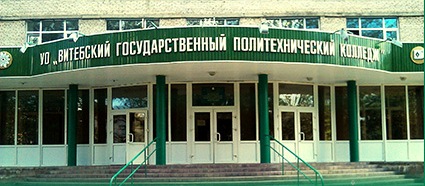    учреждения образования«Витебский государственный технологический университет»в 2021 годуприглашает на обучение рабочих и служащих образовательных учрежденийна заочную форму получения образованияпо специальности «Программное обеспечение информационных технологий»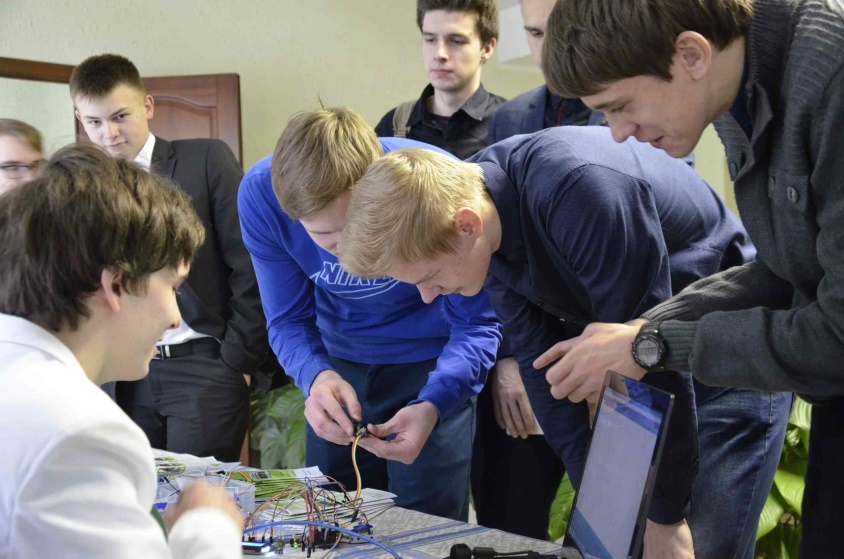 ОБУЧЕНИЕ БЕСПЛАТНОЕ!Продолжительность обучения 3 года и 9 месяцевКвалификация техник-программистЗачисление проводится по конкурсу среднего балла документов об образовании, без вступительных испытаний и без предъявления сертификатов.Приём документов осуществляется в период с 20.07.2021по адресу: пр-т Черняховского 14, г. ВитебскЗаполните анкету на сайте колледжа!Телефон приемной комиссии: (0212) 61-78-32, 64-89-29, 64-89-38Сайт: www.vgpt.vitebsk.byЕ-mail: vgpt@vitebsk.by